Lunde Skytteforening indbyder hermed til: Lunde Stævnet 25 m. & 50 m.Discipliner: (alt skydes på elektronisk anlæg)50 m. gevær: -Alle klasser i DGI25 m. pistol: (kun kal. 22) -Union: Standard, Sport og Militær-hurtigskydning kal. 22.-DGI: Standard og fin.Sideløbende med Lunde Stævnet afvikles der d. 21. august stævne i tjenestepistol. Se særskilt indbydelse.Tider & adresse:Der skydes alle onsdage i august fra kl. 18 til 21 samt lørdag 21. august fra kl. 9 til 16 (senest start kl. 15). Der er ingen skydetider, det er flydende udskiftning. BEMÆRK også på pistol.Højevej 27, 5771 StenstrupPris:50 kr. pr. skydning uanset alder og disciplin, dog inkl. Mesterskab på gevær. Der kan også skydes mesterskab på pistol, det koster 25 kr. og kan kun skydes i DGI programmer. Mesterskab vil blive indberettet til KAPPræmier:Efter antal deltagere, dog 2 i hver klasse for at udløse præmie. Ingen medaljerSpørgsmål:Kontakt Jesper Christensen, tlf. 20629126Der er ingen forplejning udover øl, vand og kaffe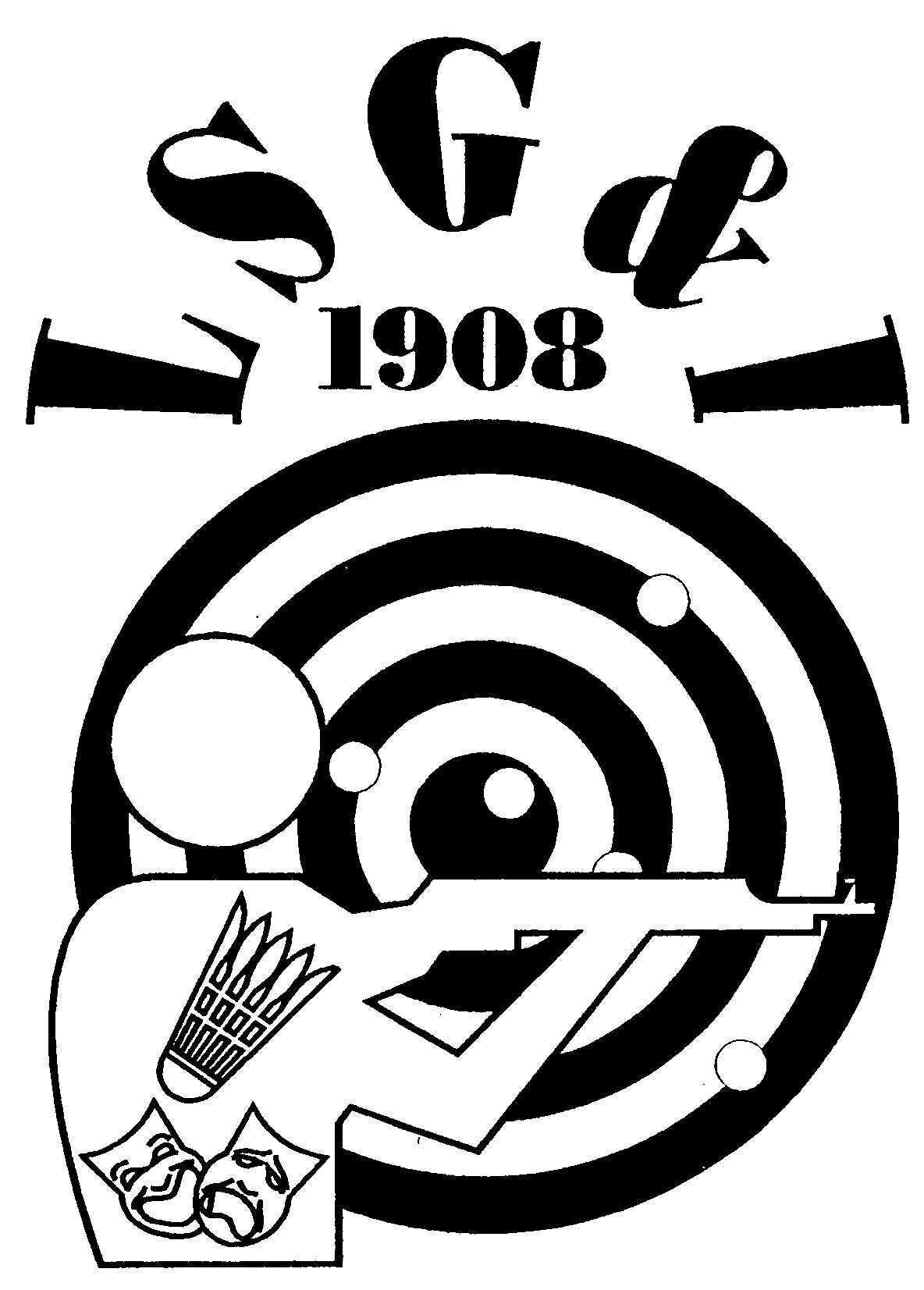 